__________________________________________________________________Dear Councillor							16th February 2022You are invited to a meeting of LINGFIELD PARISH COUNCIL on WEDNESDAY 23rd February 2022 at 7.30pm to be held at Lingfield and Dormansland Community CentrePlease note that Public Questions, Surrey County Councillor and Tandridge District Councillors’ Reports will be taken at the start of the meeting.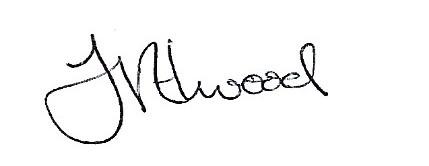 Mrs Fay ElwoodClerk to Lingfield Parish CouncilA G E N D APROCEDURAL MATTERSApologies for absence1.2	To receive declarations of interestAll members present are required to declare, at this point in the meeting or as soon as possible thereafter:(i)  any Disclosable Pecuniary Interests (DPIs) and/or(ii)  other interests arising under the Code of Conductin respect of any item(s) of business being considered at the meeting.  Anyone with a DPI must, unless a dispensation has been granted, withdraw from the meeting during consideration of the relevant item of business.  If in doubt, advice should be sought from the Parish Clerk prior to the meeting(iii) any changes to their circumstances which should be recorded on their Register of Interests.     To approve minutes of the meeting held on 26th January 2022*FINANCE AND ADMINISTRATION2.1      To receive Financial Report and approve payments*3	GRANT APPLICATIONS 	To consider any grant applications received since last meetingPARISH FACILITIES AND CRIME REPORT4.1	To receive crime report from PCSO Conrad Cheeseman*4.2	To note progress on lease renewal for Lingfield Nature Reserves4.3	To receive information from Cllr Jecks on the subject of additional defibrillators4.4	To approve application for CIL funds to replace the skate ramp in Jenners Field*4.5	To approve minutes of a meeting of ‘The Friends of Lingfield Pond’ committee held on 9th February 2022*4.6	To receive a report from Cllr Jecks on the public consultation regarding lighting of the cage5	COMMUNITY EVENTS5.1	To report any progress on arrangements for the Queen’s Platinum Jubilee celebration to be held on Thursday 2nd June 20226	NEIGHBOURHOOD PLAN	6.1	To note progress and approve any expenditureHIGHWAYS AND ENVIRONMENTTo note any progress on the ‘20’s Plenty’ campaignTo discuss the possibility of funding for a DDA compliant bridge for Lingfield StationCURRENT CONSULTATIONSMEETINGS AND TRAINING9.1	CAGNE Forum – 7th March 2022TO APPROVE DECISIONS OF THE PLANNING COMMITTEE AT THE MEETINGS HELD ON 26th JANUARY AND 9th FEBRUARY 2022*MATTERS FOR REPORTING OR INCLUDING ON FUTURE AGENDA DATE OF NEXT MEETING30th March 2022*Items with supporting paperwork